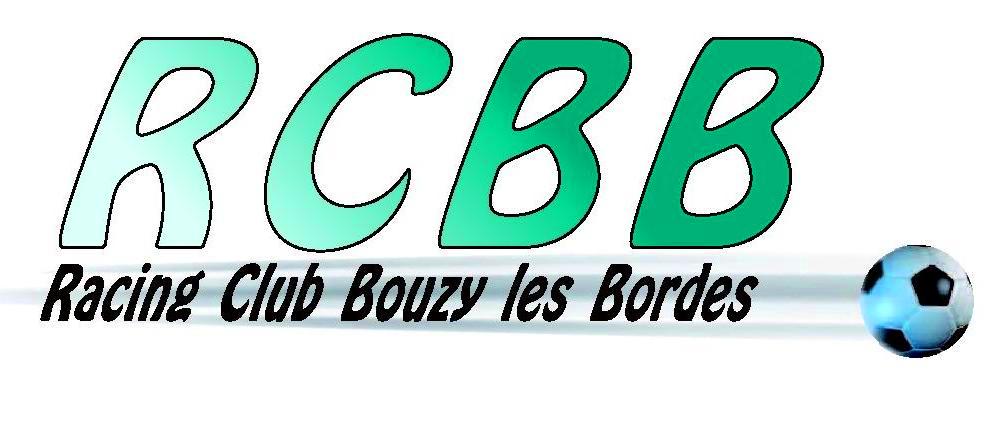 Samedi 9 Septembre LE RACING CLUB BOUZY LES BORDES ORGANISE SA14h-16hAU STADE DES BORDESFILLES OU GARCONS, VENEZ DECOUVRIR LE FOOTBALL DE MANIERE LUDIQUE (jeux et petits matchs) AVEC LES EDUCATEURS DE L’ECOLE DE FOOT.Nous vous communiquerons également les formalités d’inscription sachant que la pratique du football est possible dès 5 ans (enfants nés en 2012 et avant)Nous sommes toujours à la recherche de nouveaux dirigeants, n’hésitez pas à vous manifester auprès d’un membre du club si vous êtes intéresséUN GOUTER SERA OFFERT AUX ENFANTS Pour tout contact :Secrétaire: David LOISEAU  06 67 43 51 00   davidceline649@orange.fr Responsable  : Jean-Marie AUBIER  06 75 19 38 50   aubier.jean-marie@neuf.fr